NAME ____________________________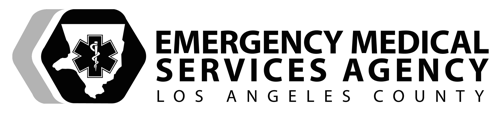 DATE _____/_____/_____SKILL PERFORMANCE EVALUATIONMEDICATION ADMINISTRATIONORAL GLUCOSE  Critical Actions are in BOLD and CAPITAL and are required for passing this skillLOS ANGELES COUNTY (DHS) POLICY REFERENCESTP 1203, Diabetic EmergenciesPERFORMANCE OBJECTIVESDemonstrate proficiency in recognizing the indications, contraindications, and criteria for administration of oral glucose administration for a patient having an altered level of consciousness and a suspected history of diabetes. EQUIPMENTSimulated patient, oxygen tank with a flow meter, oxygen mask, blood pressure cuff, stethoscope, glucose solution, tube of glucose paste, tongue blade or bite stick, timing device, clipboard, PCR forms, pen, goggles, masks, gown, gloves.1DICCE mnemonic: Drug/Dose, Integrity, Color/Clarity, Concentration, Expiration Date The 6 Rights of Medication administration: Right Patient Right Medication Right Dose Right Time Right Route Right Documentation SCENARIO:   EXAMINER(S):EXAMINER(S):Attempt:    1st    2nd   3rd (final)PREPARATIONPREPARATIONPREPARATIONPREPARATIONPREPARATIONSkill ComponentSkill ComponentYesNoCommentsEstablishes standard precautionsEstablishes standard precautionsPerforms scene size upPerforms scene size upPROCEDUREPROCEDUREPROCEDUREPROCEDUREPROCEDURESkill ComponentSkill ComponentYesNoCommentsASSESSPATIENTPerforms appropriate rapid medical assessment ASSESSPATIENTObtains vital signsRECOGNIZE INDICATIONSFor administration of oral glucose solution or paste:            Blood glucose < 60mg/dL       OR            Suspected hypoglycemia/diabetic emergencyRECOGNIZE INDICATIONS            Altered level of consciousnessRECOGNIZE INDICATIONS            History of diabetesRULE OUT CONTRAINDICATIONSFor administration of oral glucose solution or paste:            Blood glucose > 60mg/dLRULE OUT CONTRAINDICATIONS            No history of diabetesRULE OUT CONTRAINDICATIONSPatient unable to swallowPERFORM MEDICATION SAFETY CHECKAppropriately uses a medication safety check (i.e. DICCE1 or 6 rights for medication administration)ADMINISTERMEDICATIONAdministers glucose paste or assists in self-administrationEVALUATE RESPONSE TO GLUCOSEAppropriately monitors patient and assesses for signs of improvement 